导师信息 姓名： 官文江 英文名： 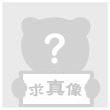 导师类别： 所在专业： 海洋科学 性别： 最高学位： 所在单位： 上海海洋大学 上海海洋大学 上海海洋大学 入职年月： 0000-00-00 出生年月： 2015-03-12 职务： 无 职称： 副高级 研究方向： E-Mail： wjguan@shou.edu.cn 通讯地址： 上海市浦东新区沪城环路999号上海海洋大学海洋科学学院 上海市浦东新区沪城环路999号上海海洋大学海洋科学学院 上海市浦东新区沪城环路999号上海海洋大学海洋科学学院 简历： 教育经历： 工作经历： 研究成果： 获奖情况： 专利著作： 论文发表： 